- Дождаться ответа инспекции в течение 5 рабочих дней во вкладке «Документы налогоплательщика»: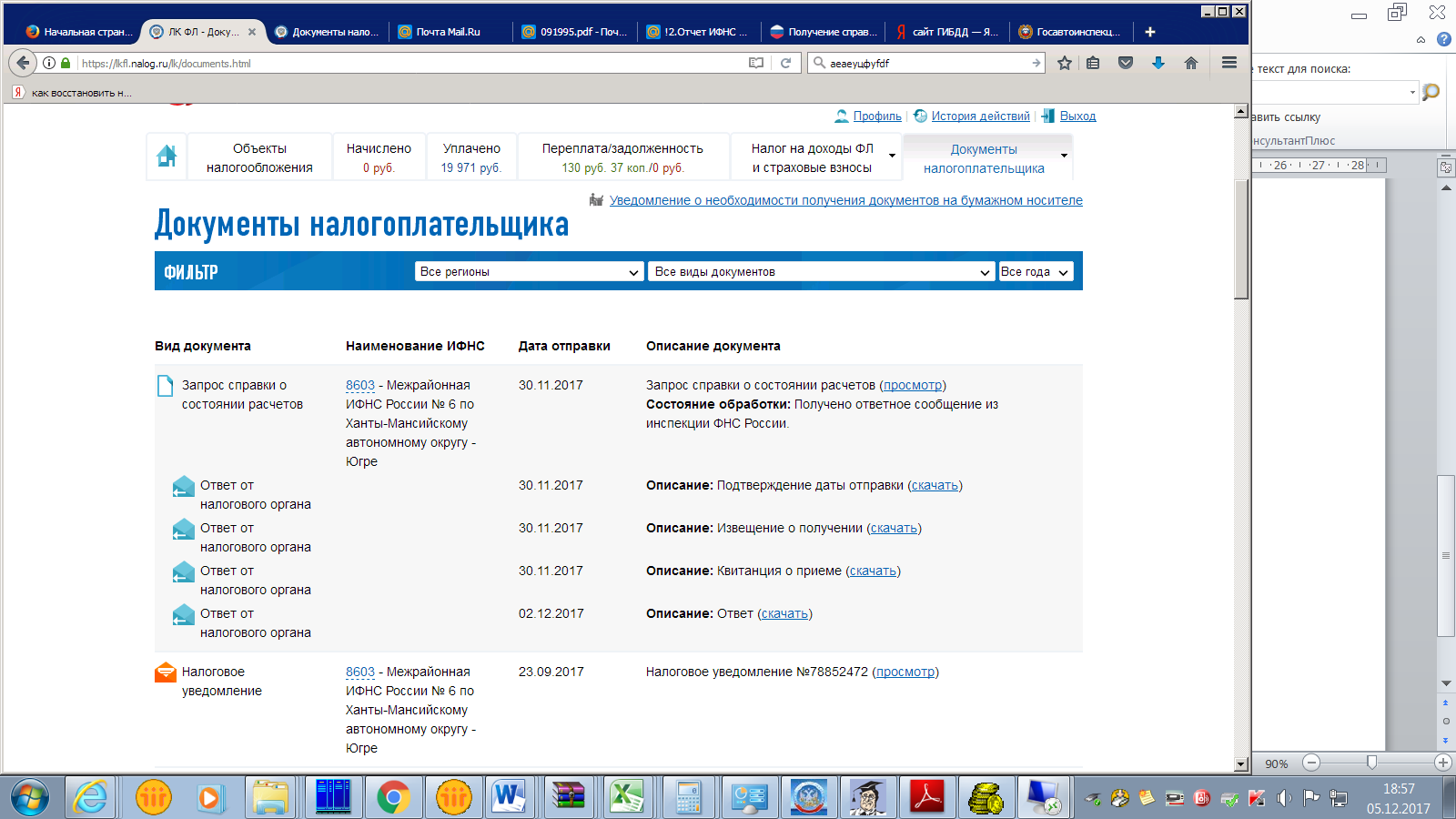  - Проверить наличие задолженности (отрицательное сальдо в колонке «Состояние расчетов»)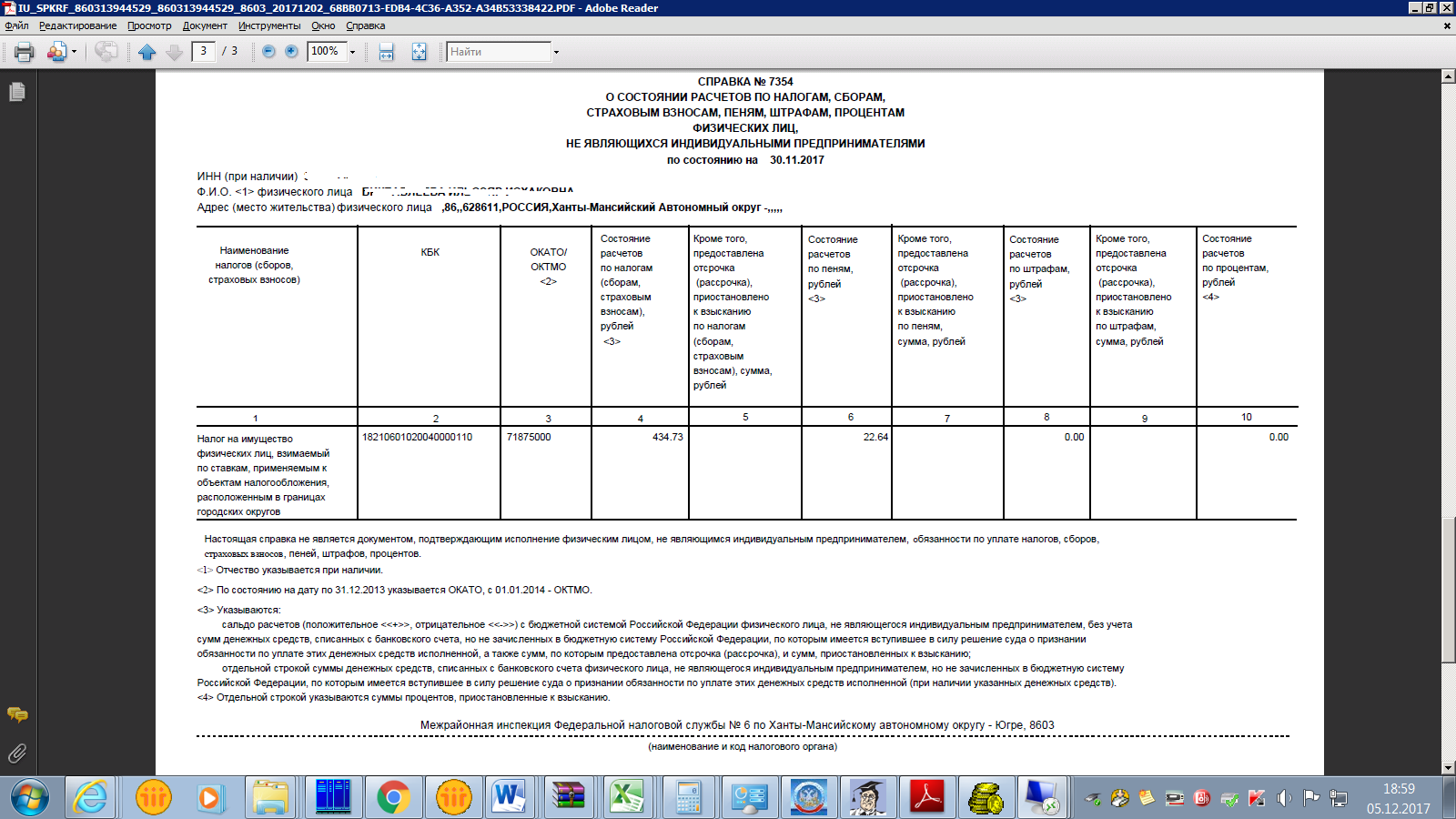 ЛИЧНЫЙ КАБИНЕТ НАЛОГОПЛАТЕЛЬЩИКА -ЛУЧШЕ ЛИЧНОГО ВИЗИТА В НАЛОГОВУЮ ИНСПЕКЦИЮ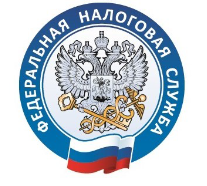 Уважаемые пользователи!В соответствии с Федеральным законом от 01.05.2016 № 130-ФЗ,  начиная с 01.06.2016  налоговые органы не направляют пользователям Личного кабинета налоговые уведомления и иные документы на бумажном носителе. Однако пользователь вправе направить в налоговый орган «Уведомление о необходимости получения документов на бумажном носителе», подписанное усиленной квалифицированной или усиленной неквалифицированной электронной подписью.www.nalog.ruКак просмотреть и распечатать налоговое уведомление? Во вкладке «Документы налогоплательщика» - «Электронный документооборот»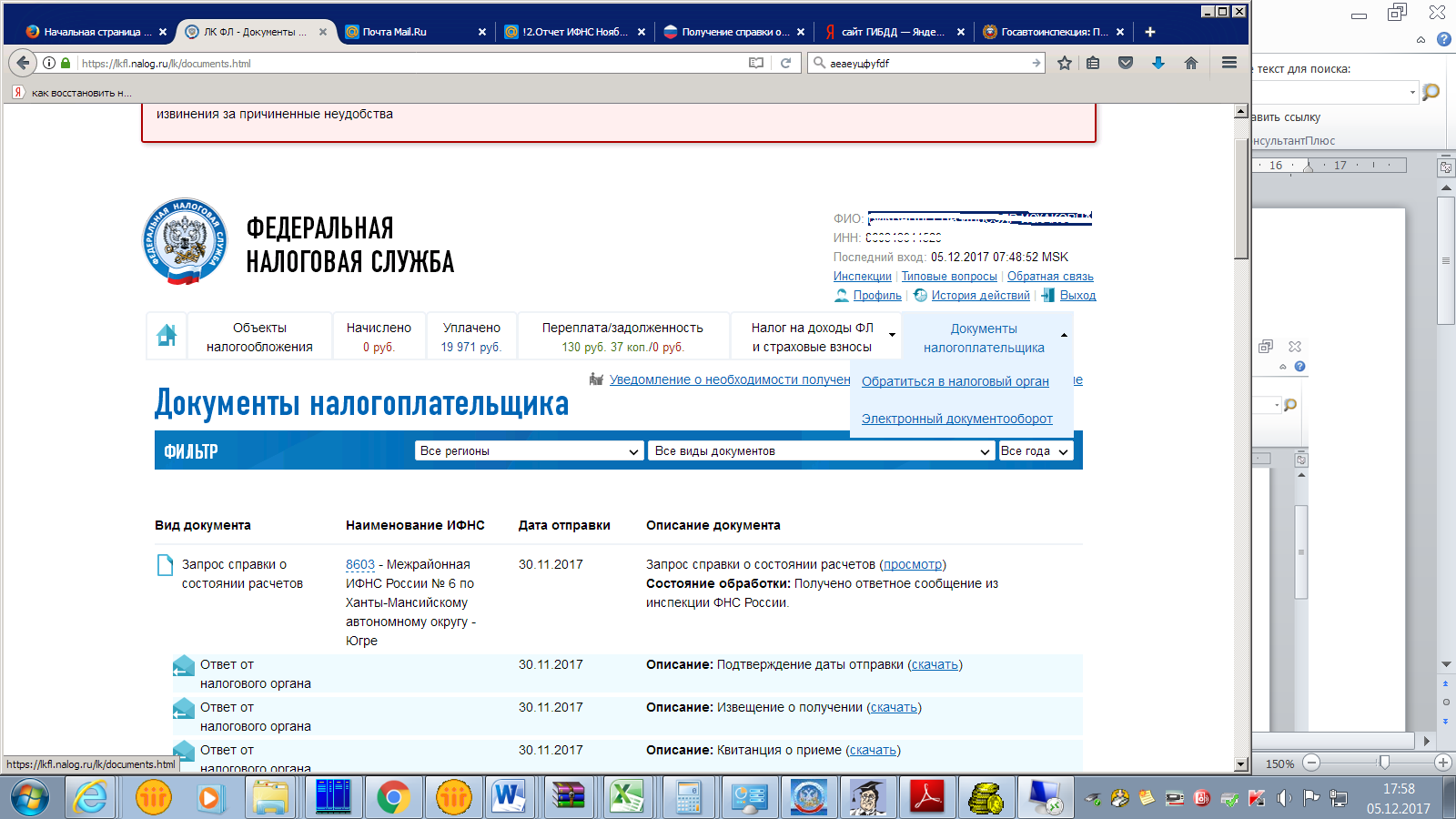 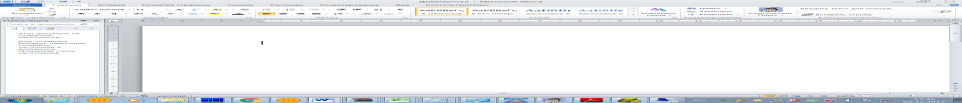 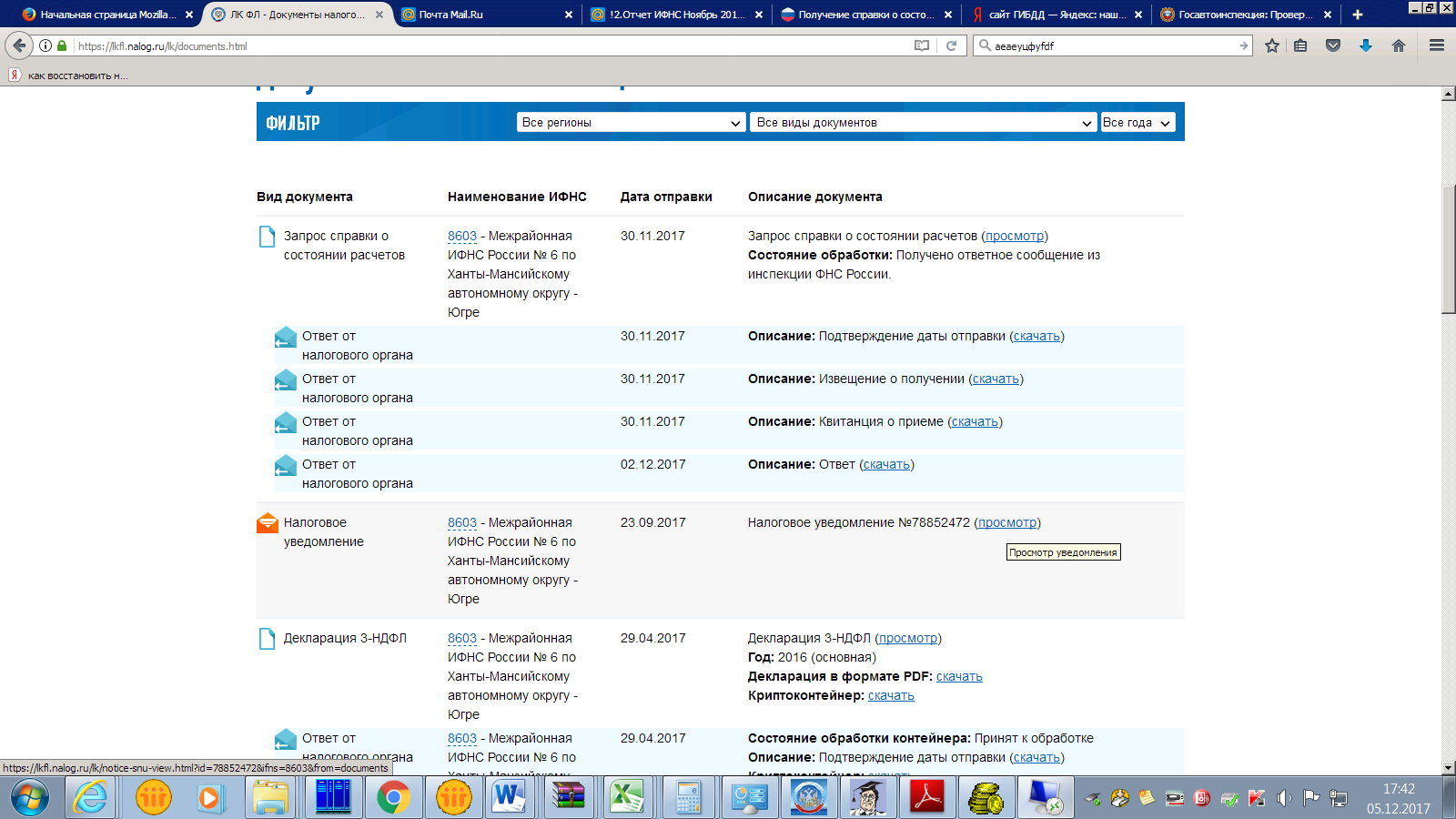 2. Как проверить наличие задолженности? После 01.12.2017 начисленные суммы налога и пени необходимо уплатить во вкладке «Переплата/задолженность»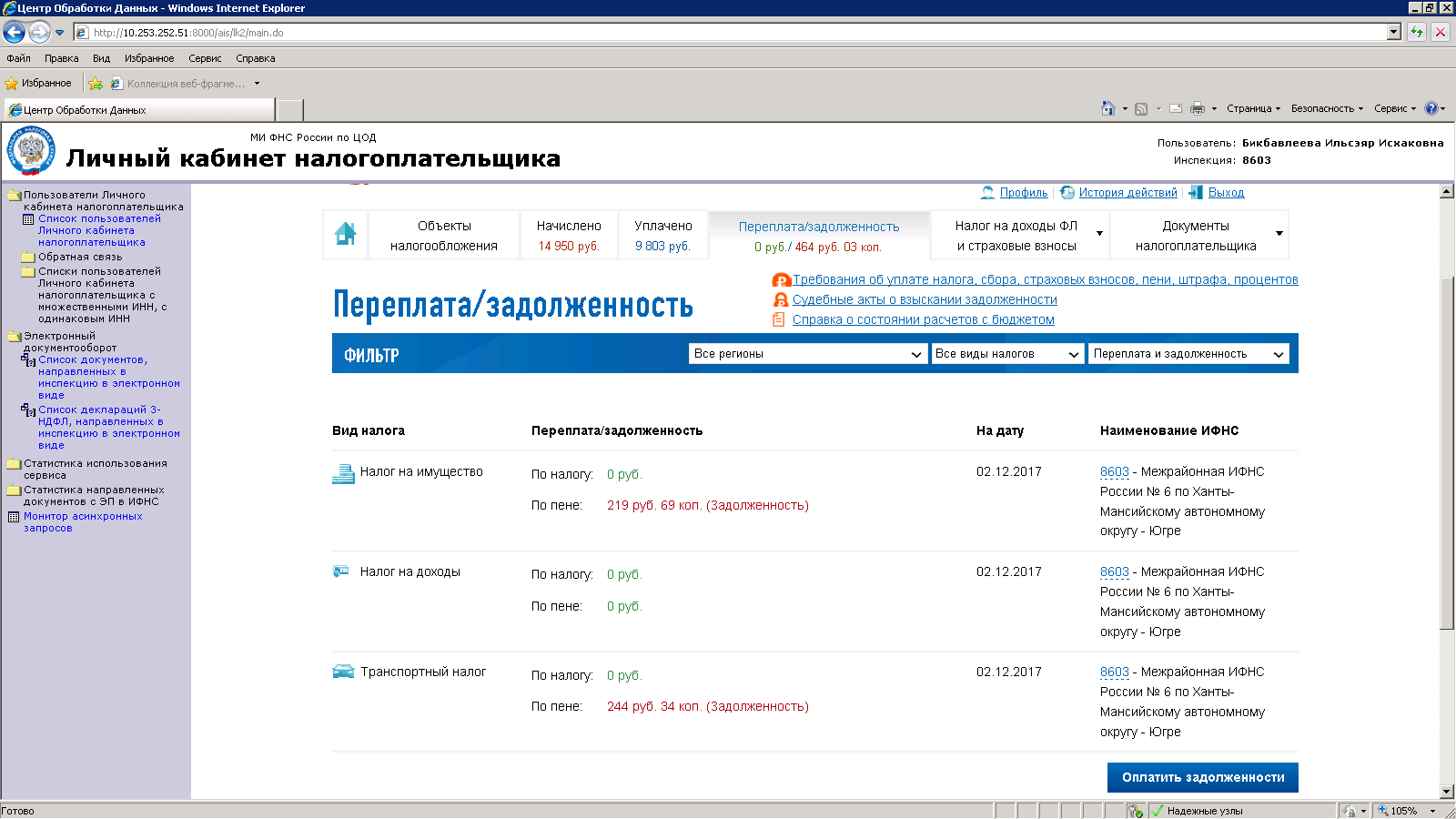 3.  Как произвести уплату?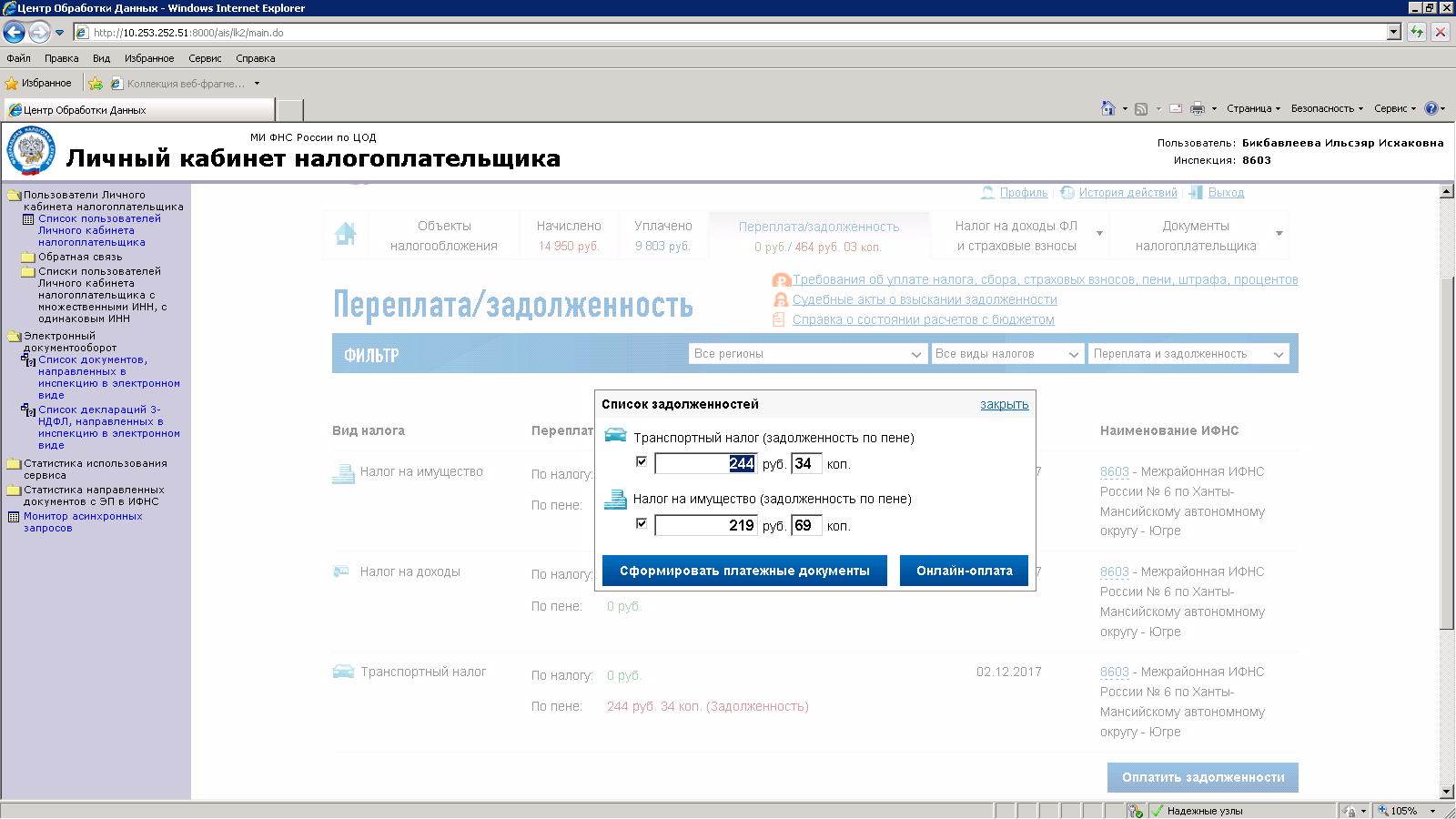 Обращаем Ваше внимание, что возможна задержка отображения сведений об оплате в Вашем Личном кабинете до 10 рабочих дней!Как после уплаты  проверить наличие задолженности? Обращаем Ваше внимание, что возможна задержка отображения сведений об уплате в Вашем Личном кабинете до 10 рабочих дней! - Проверить вкладку «Переплата/Задолженность»; - Сформировать запрос о предоставлении справки о состоянии расчетов с бюджетом: 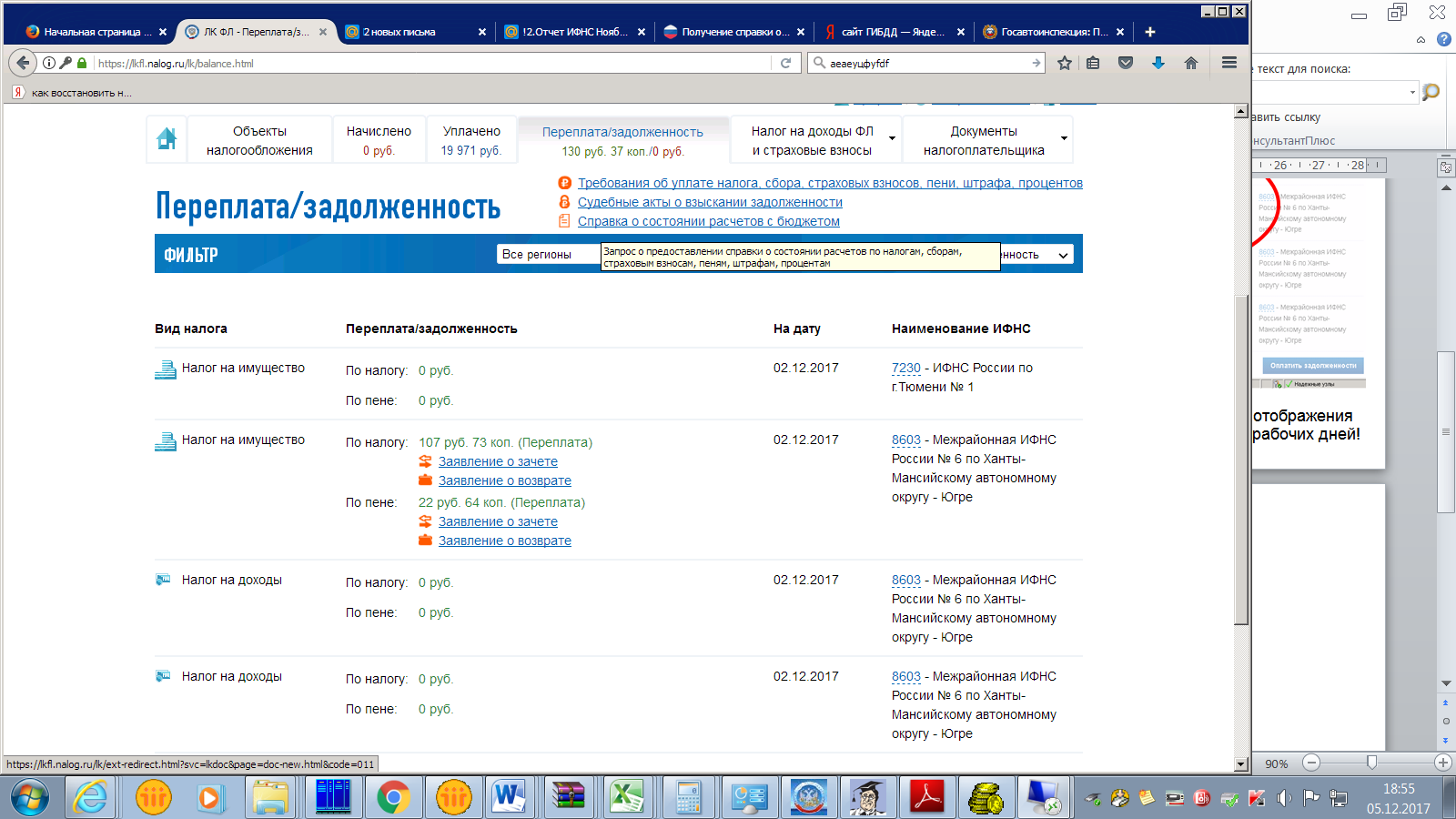 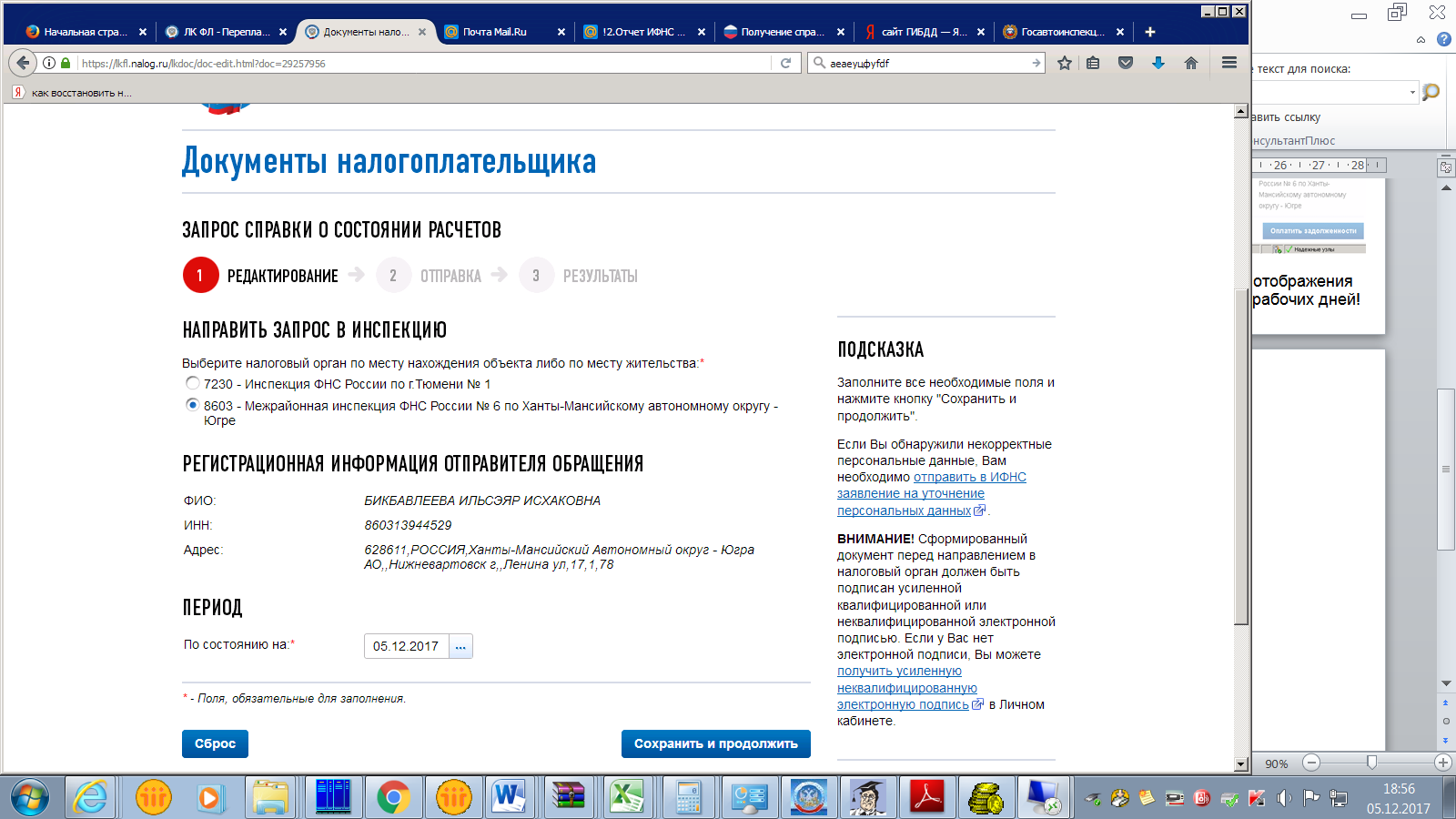 